AMC 12 Prep with Solution 2016 to 2018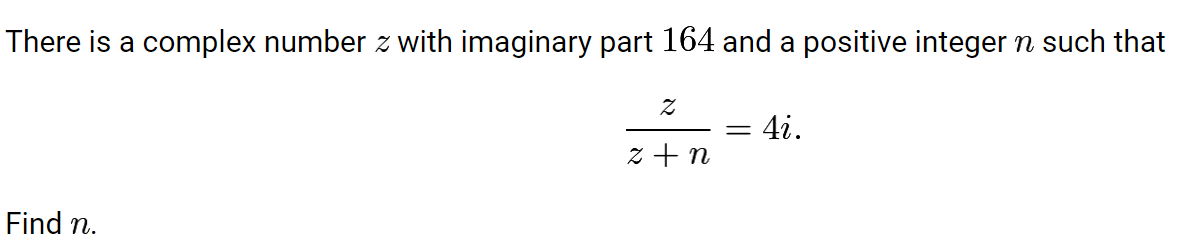 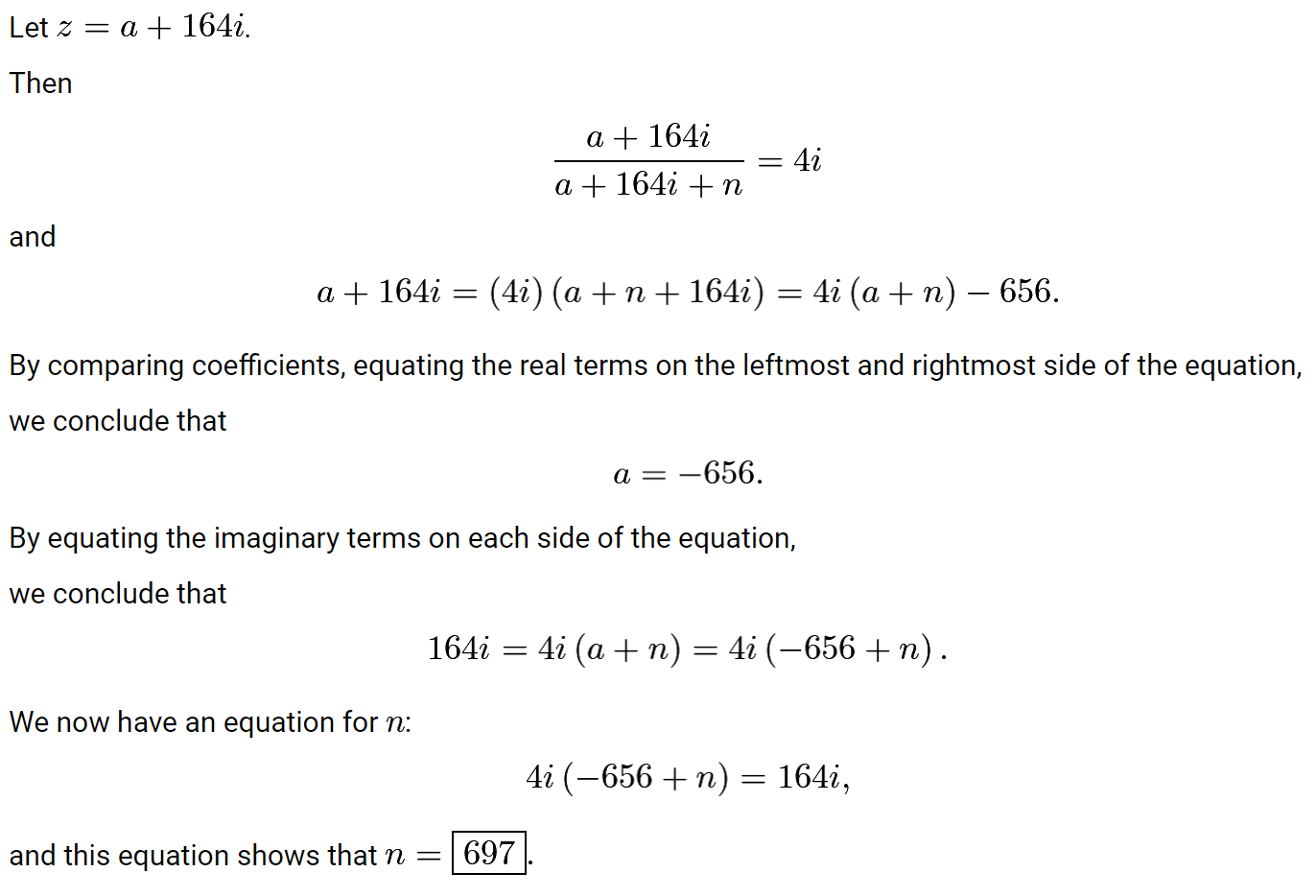 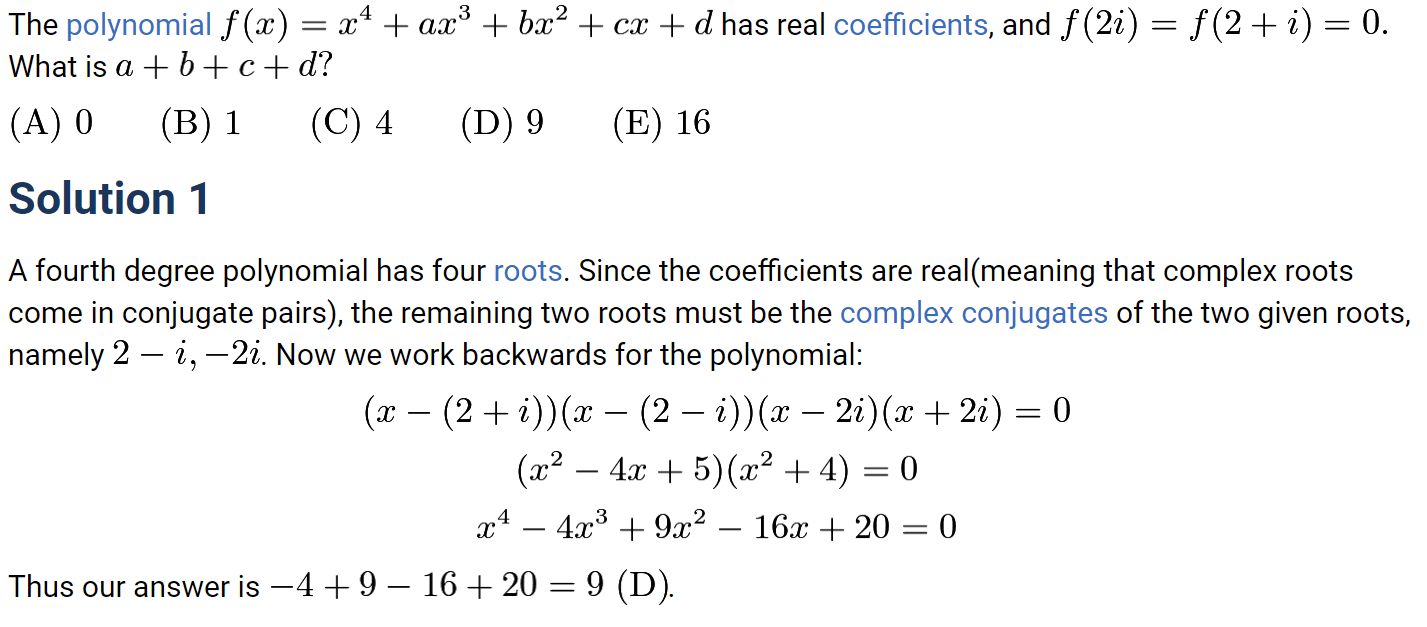 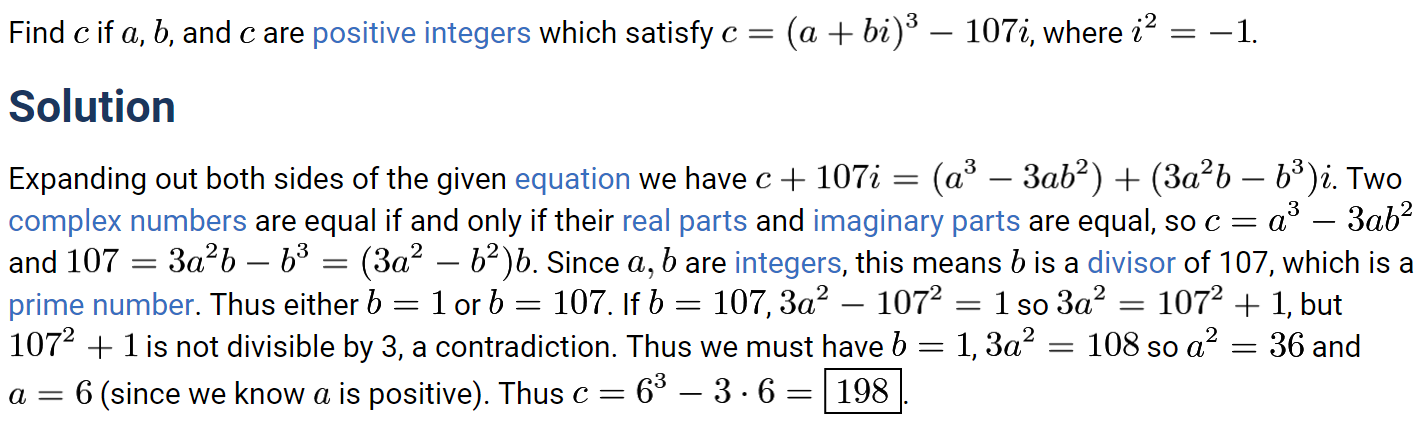 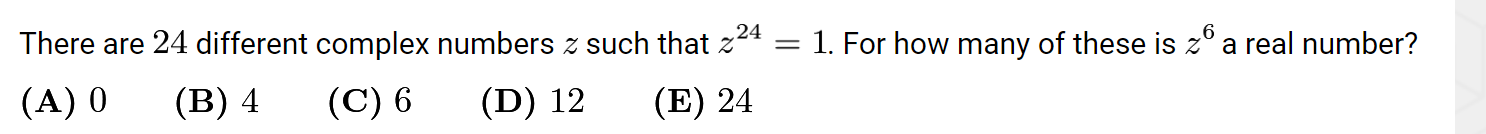 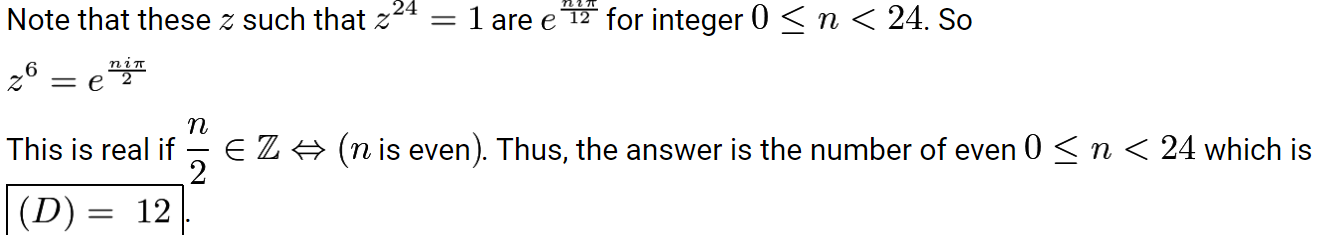 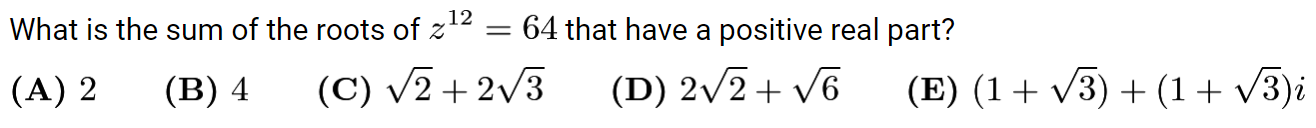 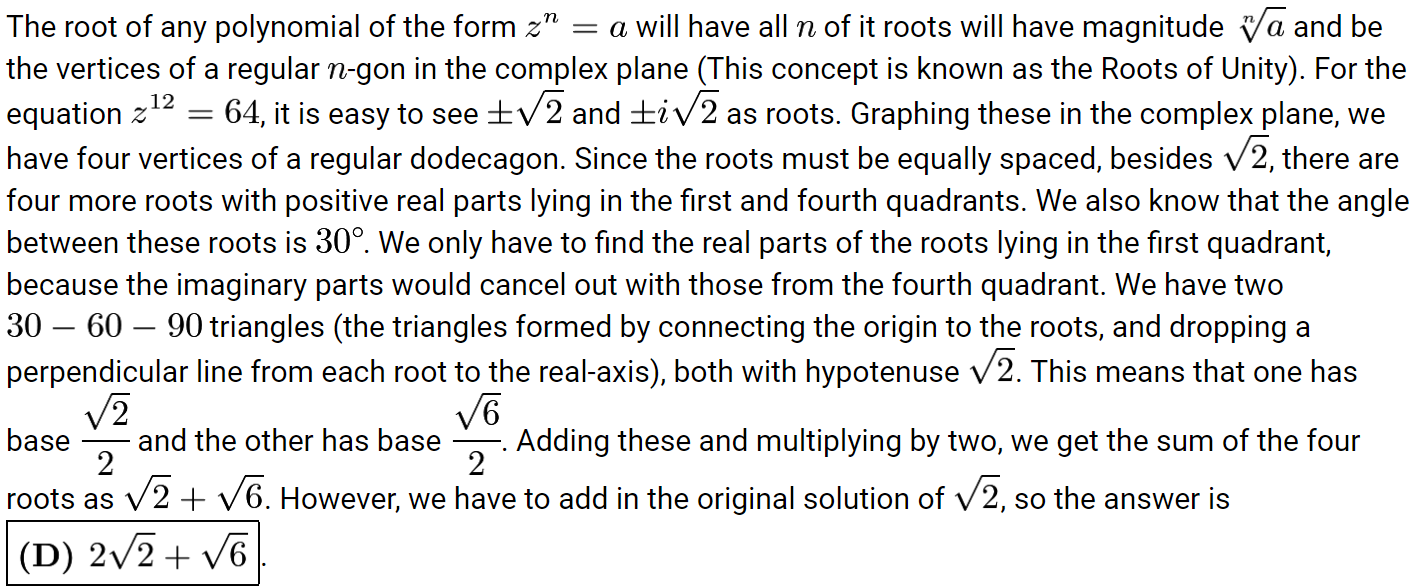 B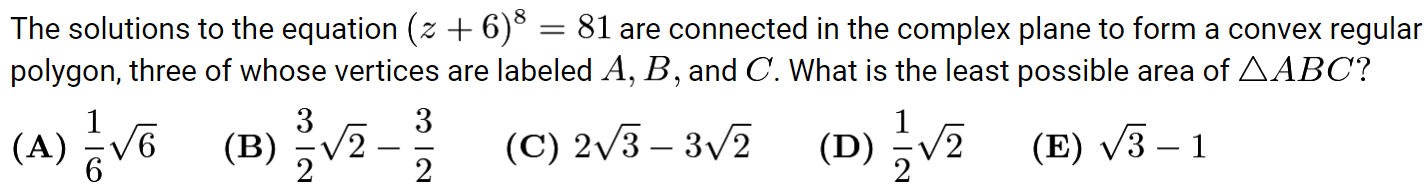 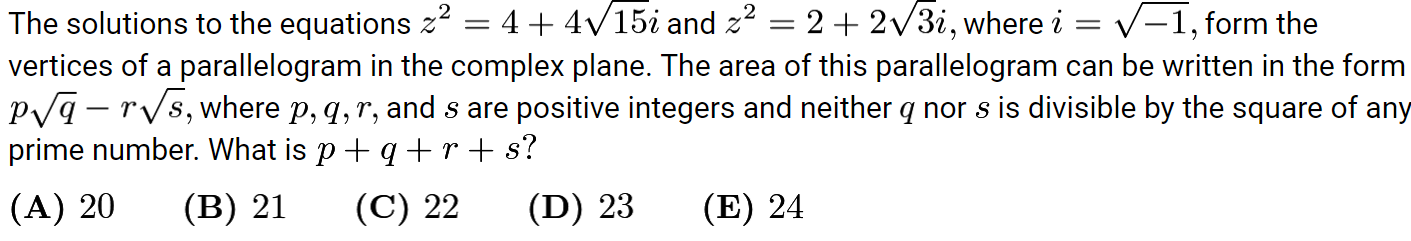 A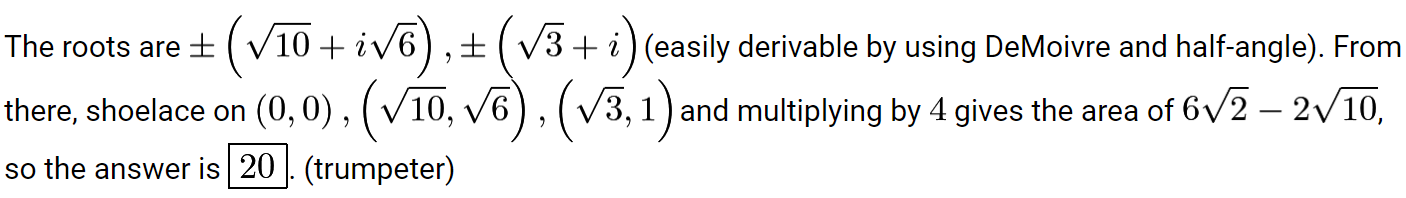 (Piano Method D)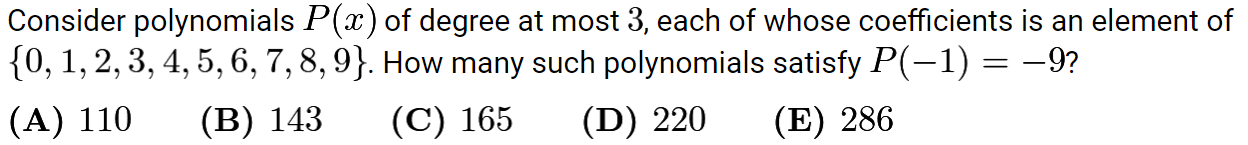 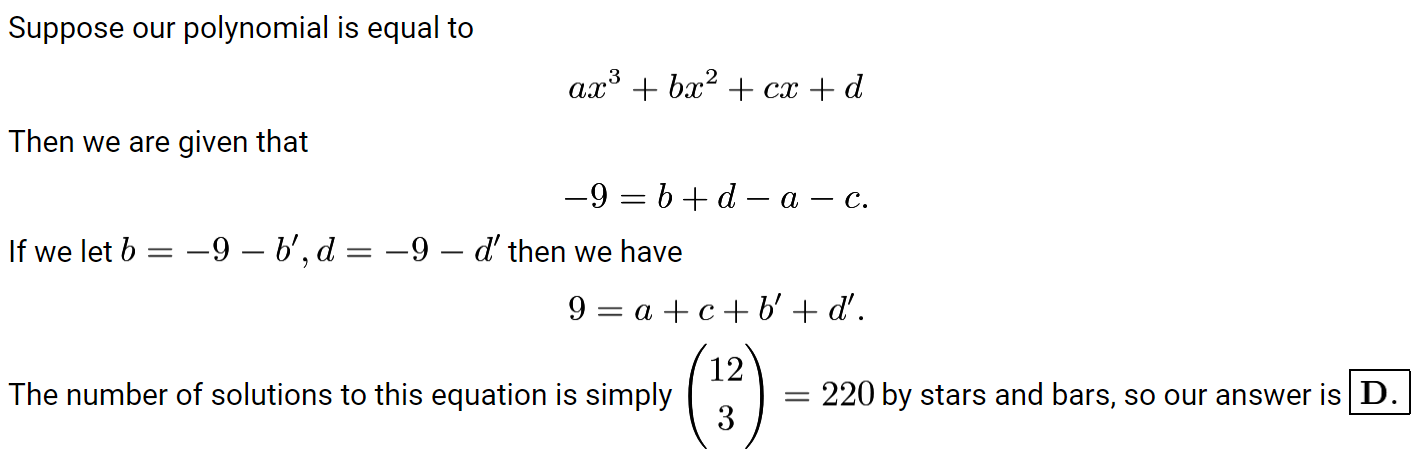 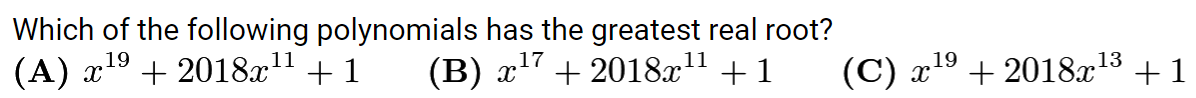 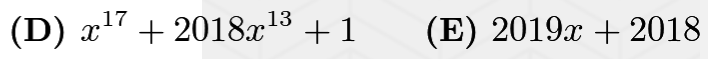 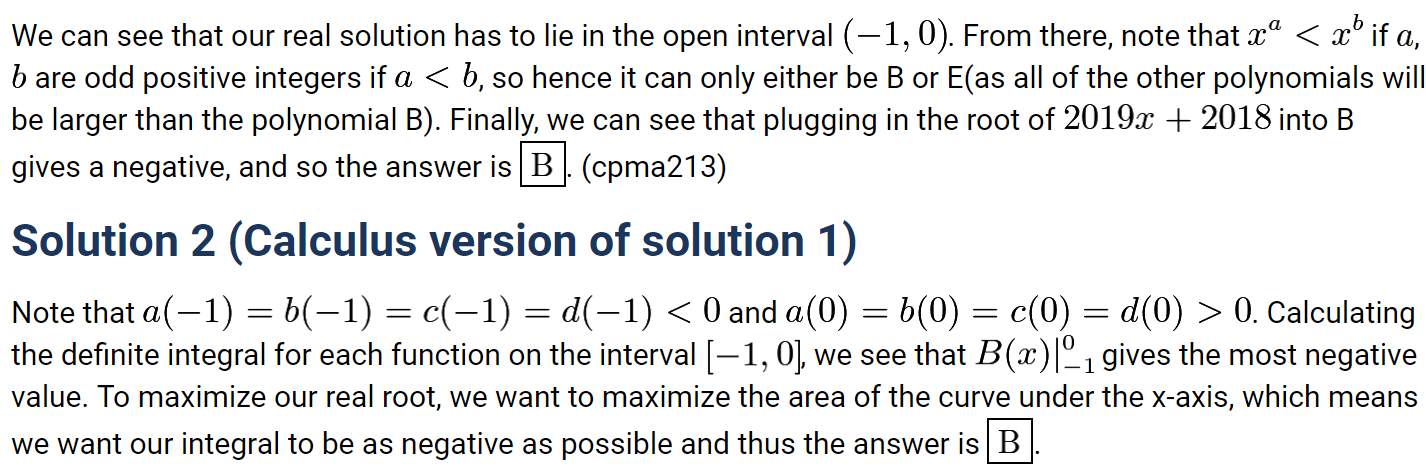 
C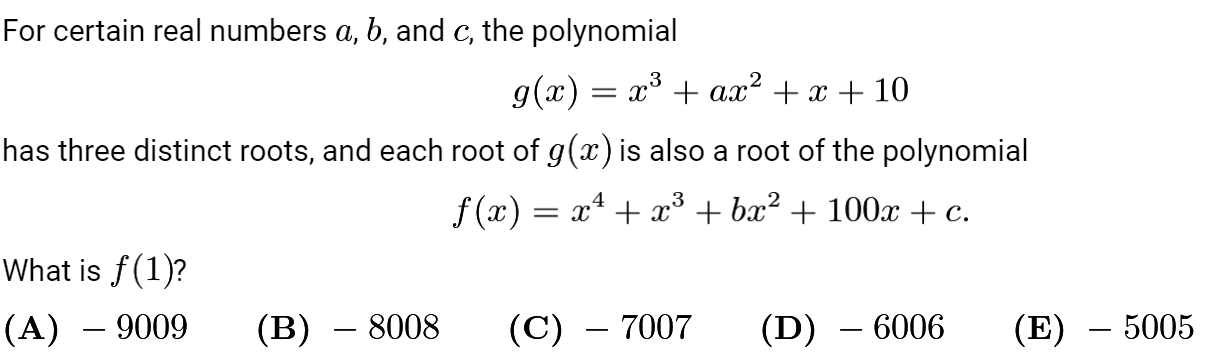 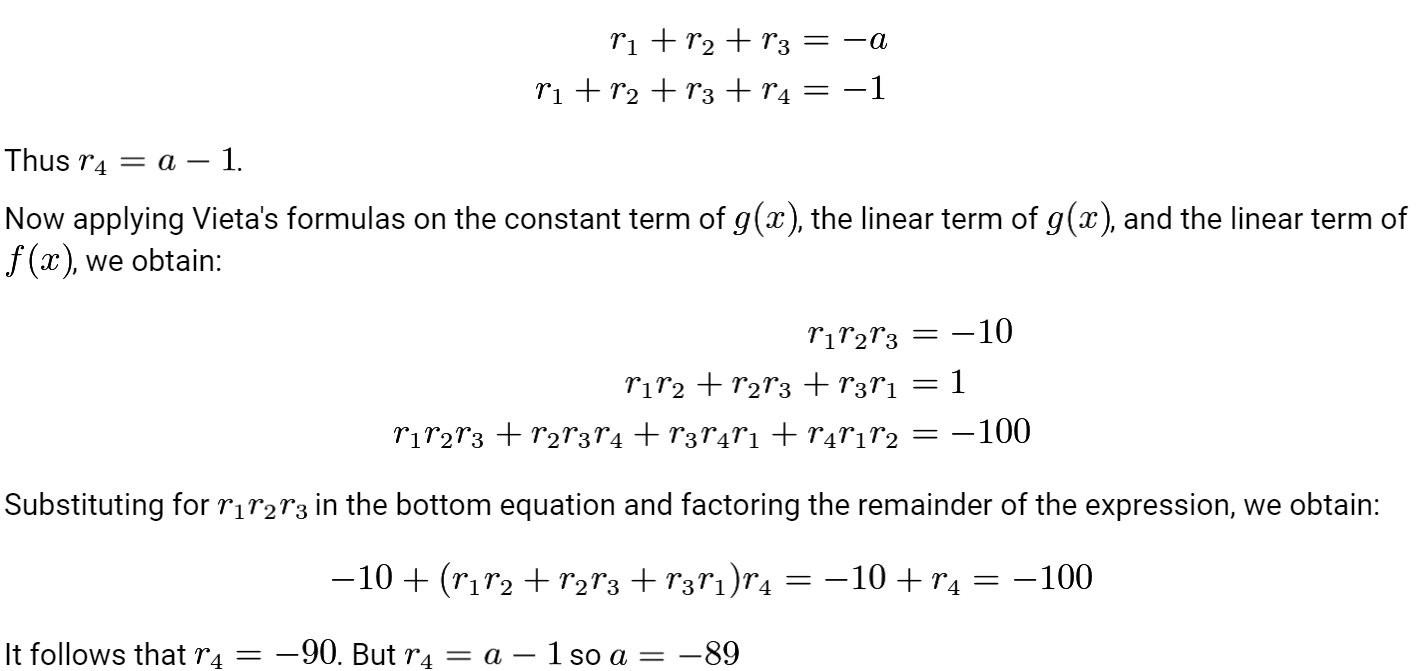 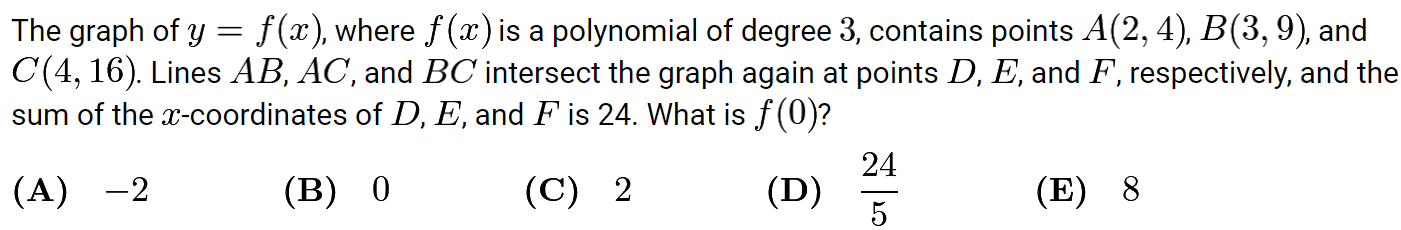 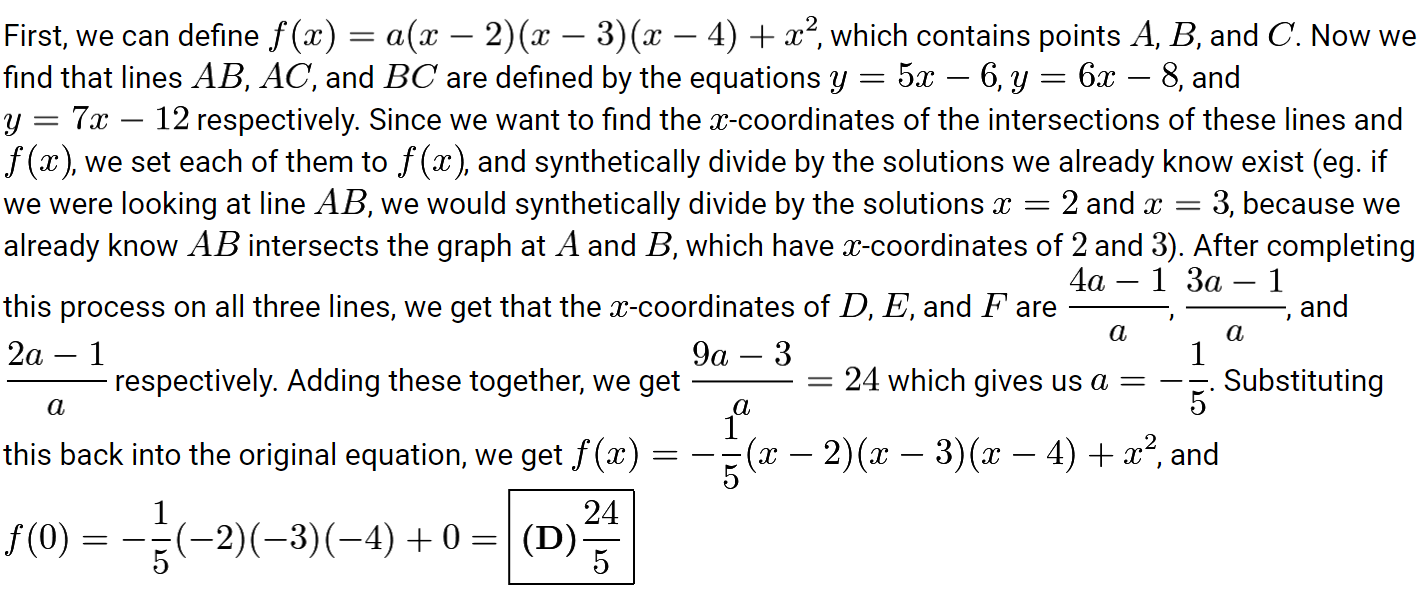 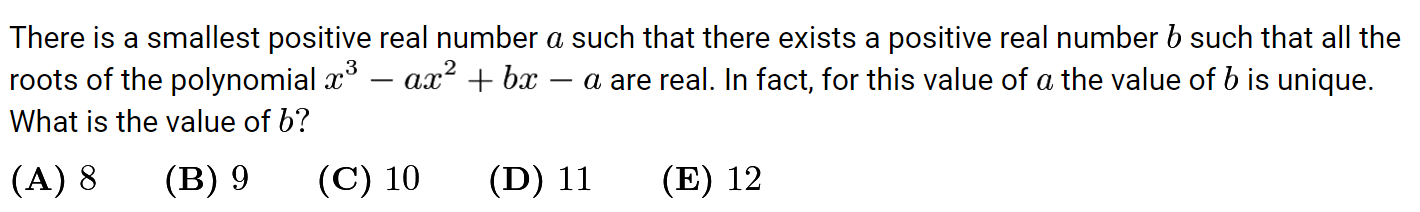 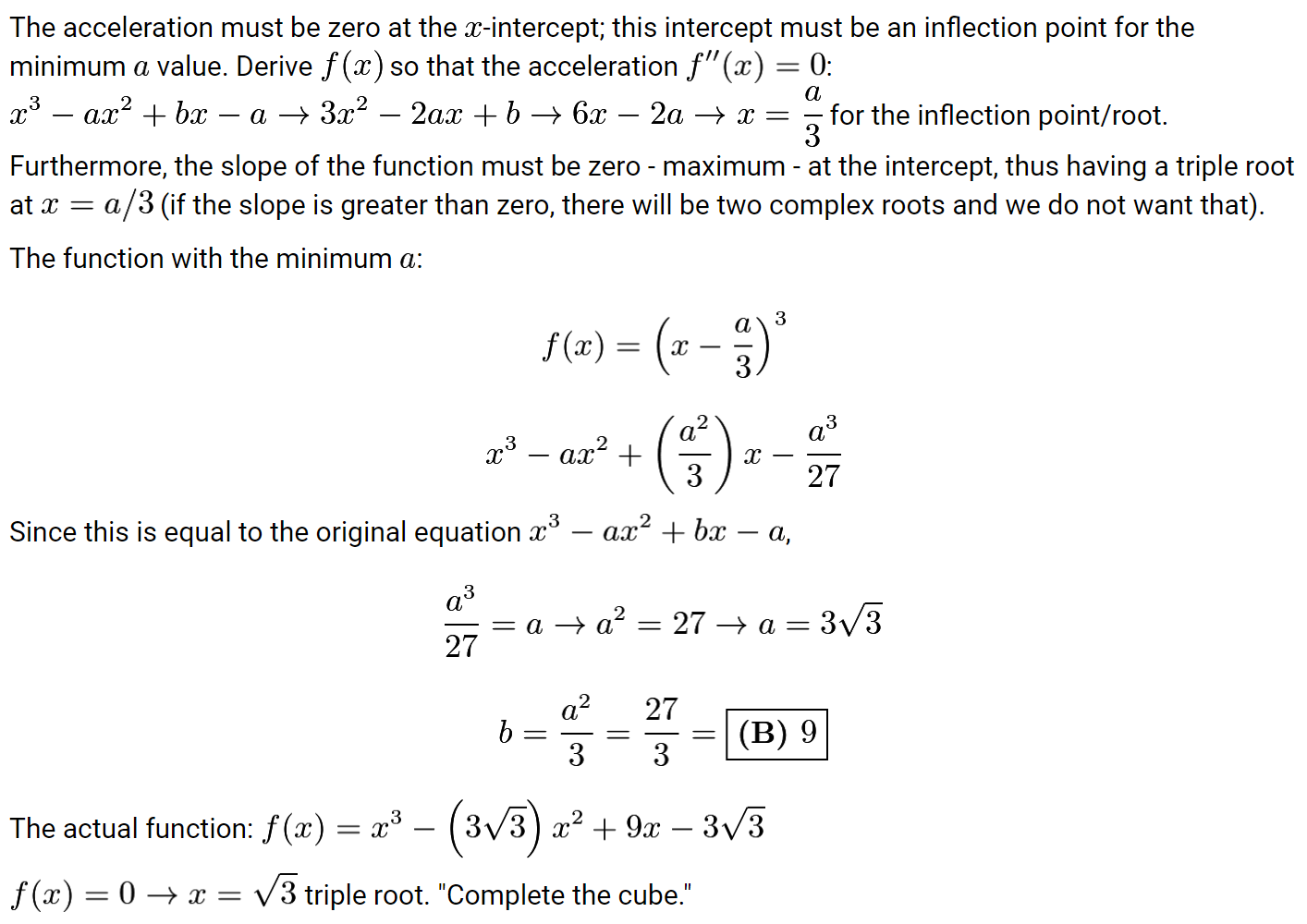 